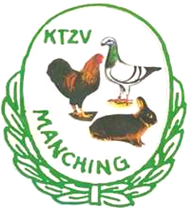 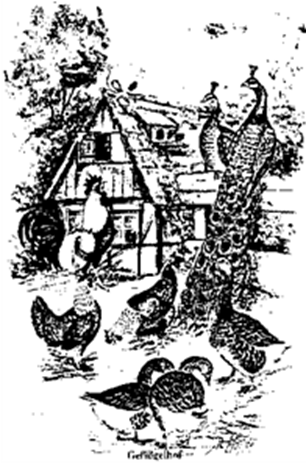 Aufnahmeantrag des Kleintierzuchtverein Manching   Unterzeichneter beantragt hiermit die Aufnahme in den Kleintierzuchtverein ManchingName: _______________________     Vorname: _________________________Geb. am: ________________________     Tel.:    _________________________Anschrift:  Strasse: _________________________________________________Wohnort, PLZ: ____________________________________________________Die derzeit gültige Satzung des Vereins kenne ich an. Aufnahmegebühr einmalig 25,00 €, der Jahresbeitrag beläuft sich auf 10,00 €, Jugendliche unter 18 Jahren sind beitragsfrei.Ort, Datum : ______________________________    Unterschrift des Antragstellers: ___________________________                                                                                              bzw. seines gesetzl. Vertreters					EinzugsermächtigungHiermit ermächtige ich Sie widerruflich, den von mir zu entrichtenden Jahresbeitrag für meine Mitgliedschaft im Kleintierzuchtverein Manching in Höhe von derzeit 10,00 Euro zu Lasten des Konto’sIBAN: _________________________________________BIC :  __________________________________________Kreditinstitut: ___________________________________durch Lastschrift einzuziehen.Name, Vorname, Anschrift: _______________________________________________________________________Ort, Datum: ________________________________  Unterschrift des Kontoinhabers: ________________________